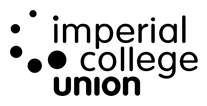  Imperial College Union Health and Safety Committee20 June 2018AGENDA ITEM NO.7TITLETraining Hub Launch presentation. AUTHORIain Pullar  EXECUTIVE SUMMARYImperial College Union, and specifically the Activities Team provide help and guidance to CSPs. How to access this information has fundamentally changed. PURPOSETo present to the committee a concise description of the how the new training hub works, what information is contained and who is it for. AudienceChanges madeWhat information is contained. DECISION/ACTION REQUIREDGroup discussion topic: 10-15  minute presentation and discussion What essential information concerning H and S should be on the training hub. 